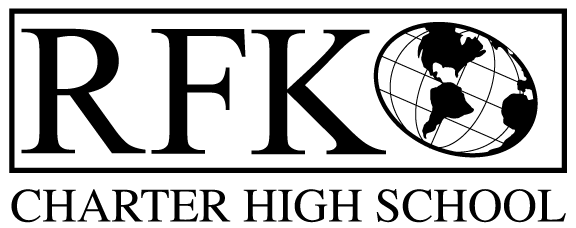 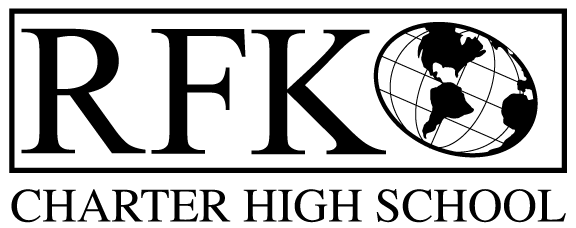 4300 Blake Rd. SWAlbuquerque, NM 87121PHONE: 505-243-1118     FAX: 505-242-7444Mission RFK Charter School prepares, motivates, and supports students to achieve their college and career goalsin partnership with their families and the community.Governance Council Meeting AgendaThursday, July 19, 2018 5:30 PMNext meeting:  August 16, 2018 (annual meeting)Staff returns:  August 1, 2018First day of school:  August 8, 20184300 Blake Rd. SWAlbuquerque, NM 87121PHONE: 505-243-1118     FAX: 505-242-7444PUBLIC NOTICE OF RFK GOVERNANCE COUNCIL MEETING Robert F. Kennedy Charter School will hold a regular meeting of the Governance CouncilDateThursday, July 19, 2018Time5:30 PMLocationRFK Charter High School4300 Blake Rd. SWAlbuquerque, NMIf you are an individual with a disability who is in need of a reader, amplifier, qualified sign language interpreter or any other form of auxiliary aid or service to attend or participate in the meeting, please contact the administrative offices of RFK High School at least one week prior to the meeting or as soon as possible.  Public documents, including the agenda and minutes, can also be provided in various accessible formats.  RFK High School Administrative offices – 505-243-1118TimeItemPresenterDiscussion/ActionFollow Up5:30-5:35Approval of agendaVote5:35-5:40Approval of June 21, 2018 meeting minutesVote5:40-5:45Announcements5:45-6:00Public comment6:00-6:15Student Engagement reportPete Ciurczak6:15-6:35Finance Committee report for June– discussion and approvalCash disbursement approvalBAR(s) approvalIrene SanchezVoteVoteVote6:35-6:45Update on GC training for 2017-18Katy DuhiggIrene Sanchez6:45-6:55Open Meetings Act discussion, possible changes to current practicesKaty Duhigg6:55-7:10New GC member consideration – Lidia MuñizMargie LockwoodVote7:10-7:25Executive Director’s reportRobert Baade7:25AdjournVote